22.12.2016                                 г. Зеленогорск                             № 33-196рОб утверждении Положения о порядкеи условиях предоставления ежегодного дополнительного оплачиваемого отпусказа ненормированный рабочий день В соответствии со статьей 119 Трудового кодекса Российской Федерации, статьей 3 Федерального закона от 02.03.2007 № 25-ФЗ                       «О муниципальной службе в Российской Федерации», руководствуясь Уставом города, Совет депутатов ЗАТО г. ЗеленогорскаРЕШИЛ:  1. Утвердить Положение о порядке и условиях предоставления ежегодного дополнительного оплачиваемого отпуска за ненормированный рабочий день согласно приложению к настоящему решению.  2. Признать утратившим силу решение Совета депутатов ЗАТО                г. Зеленогорска от 25.04.2013 № 37-221р «Об утверждении Положения о порядке и условиях предоставления ежегодного дополнительного оплачиваемого отпуска за ненормированный рабочий день».  3. Настоящее решение вступает в силу в день, следующий за днем его опубликования в газете «Панорама».   4. Контроль за выполнением настоящего решения возложить на постоянную комиссию по местному самоуправлению, правовым вопросам и безопасности населения.Глава ЗАТО г. Зеленогорска     				             П.Е. КорчашкинПриложение к                                                                                                  решению Совета депутатов ЗАТО г. Зеленогорскаот 22.12. 2016 № 33-196рПоложение о порядке и условиях предоставления ежегодного дополнительного оплачиваемого отпусказа ненормированный рабочий день1. Настоящее положение определяет порядок и условия предоставления ежегодного дополнительного оплачиваемого отпуска за ненормированный рабочий день (далее - дополнительный отпуск) работникам муниципальных учреждений города Зеленогорска (далее - учреждения), работникам органов местного самоуправления города Зеленогорска (далее - органы местного самоуправления) по должностям, не отнесенным к должностям муниципальной службы, а также муниципальным служащим.2. Дополнительный отпуск предоставляется отдельным работникам учреждений (далее - работники учреждений), отдельным работникам органов местного самоуправления по должностям, не отнесенным к должностям муниципальной службы (далее – работники органов местного самоуправления), отдельным муниципальным служащим, которые по распоряжению работодателя или представителя нанимателя (работодателя) при необходимости эпизодически привлекаются к выполнению своих трудовых функций или должностных обязанностей за пределами нормальной продолжительности рабочего времени.3. Дополнительный отпуск предоставляется:- работникам учреждений, замещающим должности, включенные в перечни должностей работников учреждений с ненормированным рабочим днем (далее - перечни должностей работников учреждений);- работникам органов местного самоуправления, замещающим должности, включенные в перечни должностей работников органов местного самоуправления с ненормированным рабочим днем (далее - перечни должностей работников органов местного самоуправления);- муниципальным служащим, замещающим должности муниципальной службы, включенные в перечни должностей муниципальной службы, осуществляемой на условиях ненормированного рабочего дня (далее - перечни должностей муниципальной службы). 4. Перечни должностей работников учреждений и продолжительность дополнительного отпуска работников учреждений устанавливаются коллективными договорами, соглашениями или локальными нормативными актами, принимаемыми с учетом мнения представительного органа работников учреждений.В отношении руководителей учреждений дополнительно принимается распоряжение Администрации ЗАТО г. Зеленогорска о продолжительности дополнительного отпуска за ненормированный рабочий день.5. Перечни должностей муниципальной службы, перечни должностей работников органов местного самоуправления и продолжительность дополнительного отпуска устанавливаются правилами внутреннего трудового распорядка органов местного самоуправления.6. Включение должностей в перечни, указанные в пункте 3 настоящего положения, и установление по соответствующим должностям продолжительности дополнительного отпуска осуществляется в зависимости от объема работы, степени напряженности труда, возможности работников учреждений, работников органов местного самоуправления, муниципальных служащих выполнять свои трудовые функции или должностные обязанности за пределами нормальной продолжительности  рабочего времени.7. Право на дополнительный отпуск возникает у работников учреждений, работников органов местного самоуправления, муниципальных служащих независимо от продолжительности работы или продолжительности осуществления муниципальной службы в условиях ненормированного рабочего дня.8. В случае переноса дополнительного отпуска либо его неиспользования, а также увольнения работника учреждения, работника органа местного самоуправления или муниципального служащего, право на дополнительный отпуск реализуется в порядке, установленном трудовым законодательством для ежегодных оплачиваемых отпусков.9. Оплата дополнительных отпусков, предоставляемых работникам учреждений, работникам органов местного самоуправления и муниципальным служащим, производится в пределах фонда оплаты труда соответствующего учреждения, органа местного самоуправления.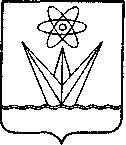 СОВЕТ ДЕПУТАТОВЗАКРЫТОГО АДМИНИСТРАТИВНО-ТЕРРИТОРИАЛЬНОГО ОБРАЗОВАНИЯГОРОДА ЗЕЛЕНОГОРСКАКРАСНОЯРСКОГО КРАЯРЕШЕНИЕ